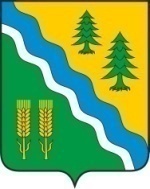 АДМИНИСТРАЦИЯ КРИВОШЕИНСКОГО РАЙОНАПОСТАНОВЛЕНИЕО признании утратившими силу отдельных постановлений Администрации Кривошеинского района    В целях приведения нормативно-правовых актов в соответствии с действующим законодательством	ПОСТАНОВЛЯЮ:Признать утратившим силу:1) постановление Администрации Кривошеинского района от 17.07.2009 №415 «Об утверждении положения о конкурсе на право осуществления перевозок пассажиров и багажа автомобильным общественным транспортом по регулярным  маршрутам внутрирайонного сообщения МО Кривошеинский район»;2) постановление Администрации Кривошеинского района от 05.09.2014 №584 «О внесении изменений в Постановление Администрации Кривошеинского района от 17.07.2009 №415 «Об утверждении положения о конкурсе на право осуществления перевозок пассажиров и багажа автомобильным общественным транспортом по регулярным маршрутам внутрирайонного сообщения муниципального образования Кривошеинский район»»;3) постановление Администрации Кривошеинского района от 30.12.2015 №438 «О внесении изменений и дополнений в постановление Администрации Кривошеинского района от 17.07.2009 № 415».2. Настоящее постановление подлежит опубликованию в  газете «Районные вести» и размещению на официальном сайте муниципального образования Кривошеинский район в информационно-телекоммуникационной сети «Интернет».	3. Настоящее постановление вступает в силу с даты его официального опубликования.     	4. Контроль за исполнением настоящего постановления возложить на Первого заместителя  Главы Кривошеинского района. Глава Кривошеинского района                                                                         А.Н. Коломин	Хлебникова Е.В (838251)-2-10-31Е.В. Хлебникова, Прокуратура, Первый заместитель Главы Кривошеинского района28.06.2023с. Кривошеино                                    Томской области                                                   №389         